Агроэкоусадьба «Клевый Берег» расположена прямо на берегу Чигиринского водохранилища. Со всех сторон открывается прекрасный, завораживающий вид на природу водохранилища. Чудесное место для отдыха и рыбалки, сбора грибов и ягод.К услугам предоставляется 2 гостевых домика по две изолированные комнаты в каждом, где с комфортом разместятся 10 человек, не мешая друг другу. Прямо с участка имеются 3 мостика(2 пирса), до пляжа и леса всего 50 метров.Также имеется беседка с видом на водохранилище, веранда, мангалы, коптильня, баня, гамаки, шезлонги, душ (летний и теплый), горячая вода, туалеты, кухня с газовой плитой и т.д. Для детей – горка, бассейн, качели.Цена: 20 рублей за сутки, дети до 10 лет размещаются бесплатно, 10-14 лет – полцены, т.е. 10 рублей.Баня – цена договорная почасовая, лодки – суточная цена.Все интересующие вопросы можно уточнить по телефонам: +375 29 674 8468, +375 29 613 9436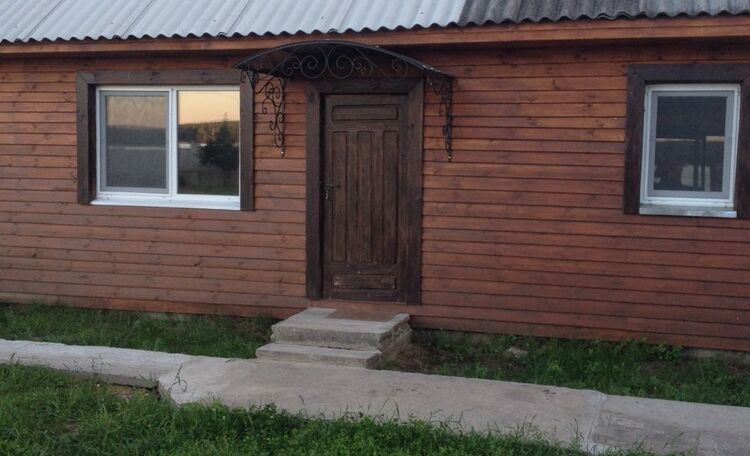 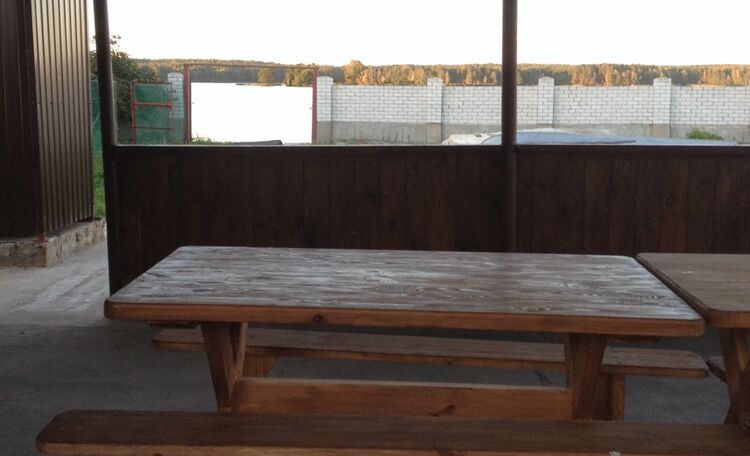 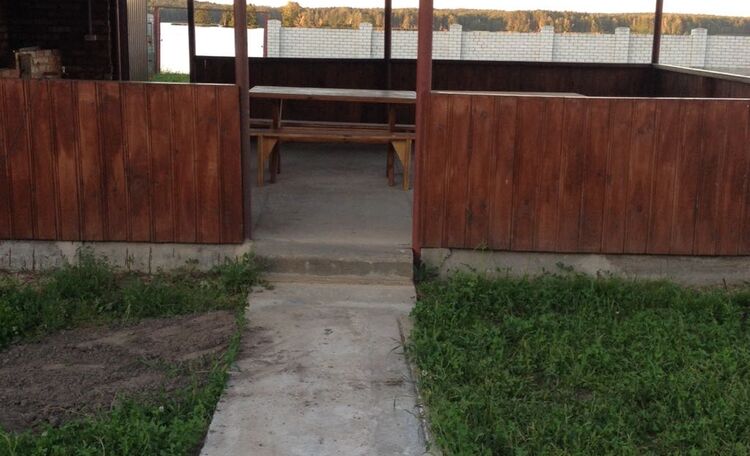 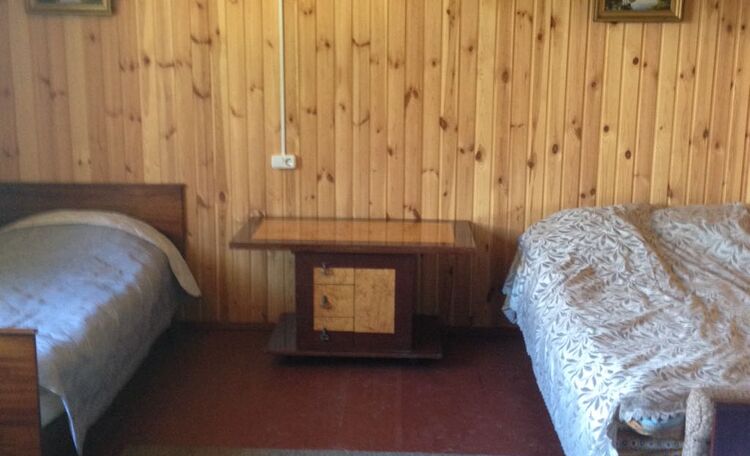 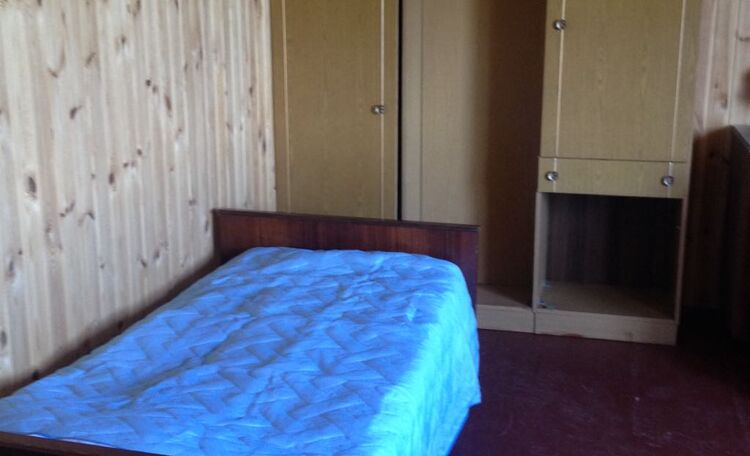 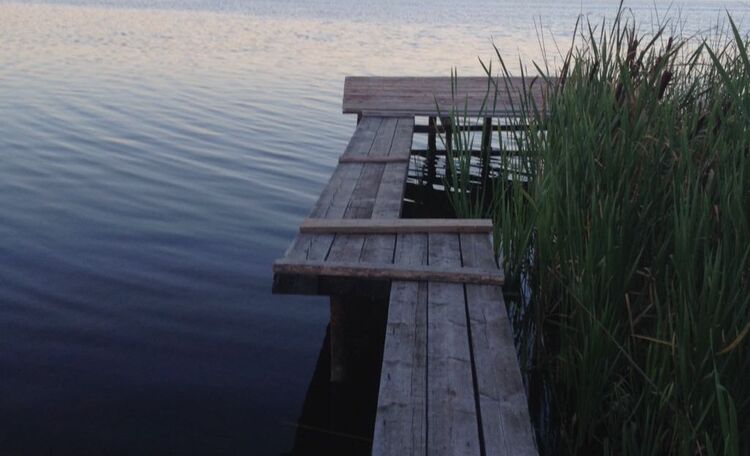 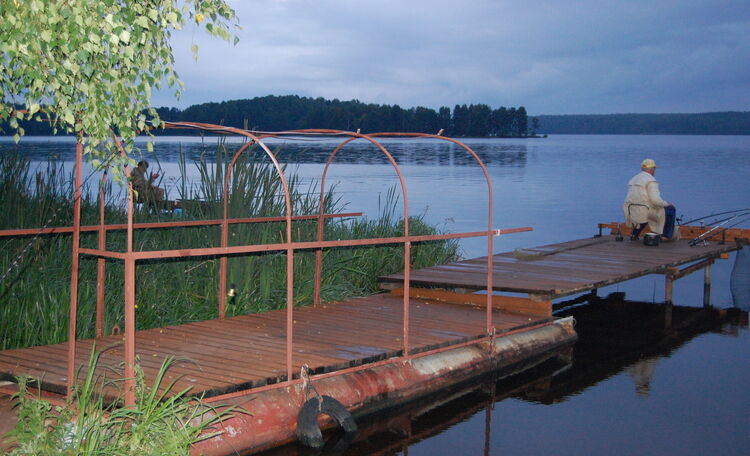 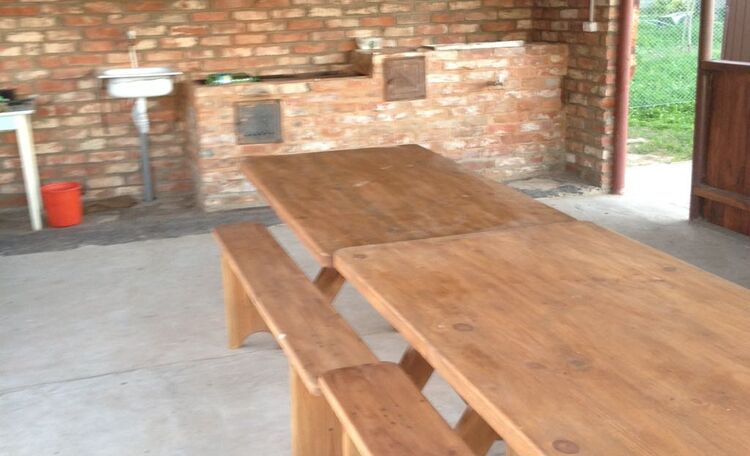 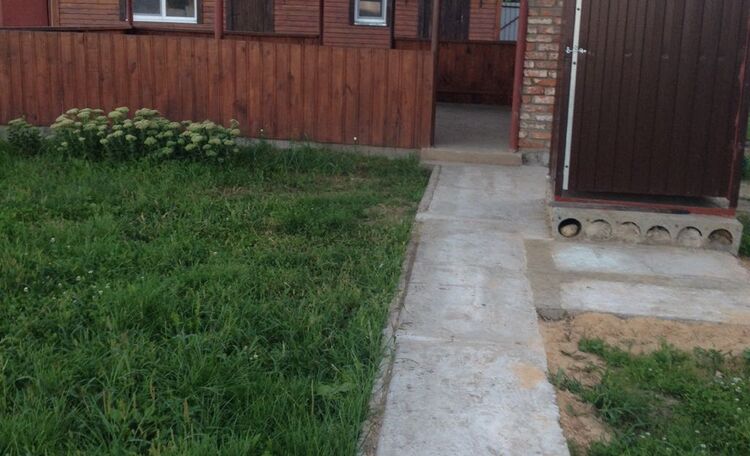 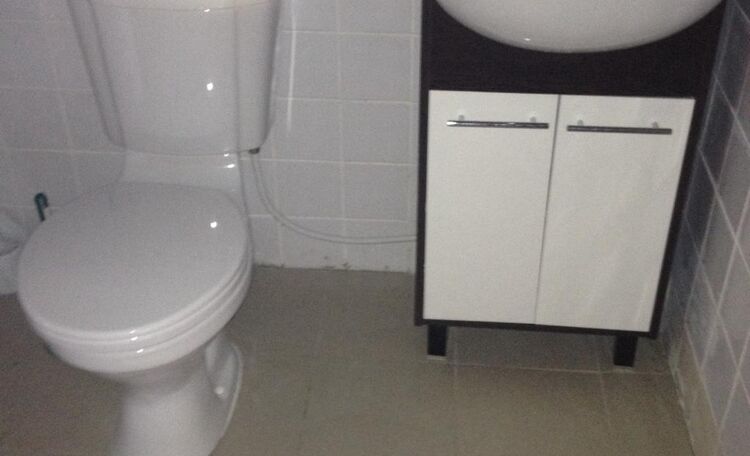 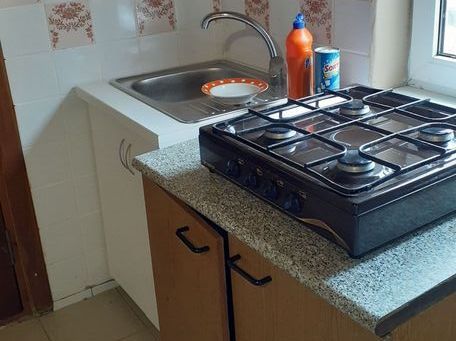 